Taylor says – You Can Do It [student name]!Lots of people have Self-Control.  What is Self-Control?Self control is when you:Stop  and Think 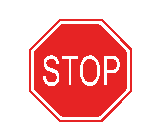 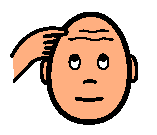 before you do or say something.Sometimes when kids talk they ‘clap’ or say extra things like “Whew” or “Whoa”.  That is OK…but sometimes it can bother other kids in the room.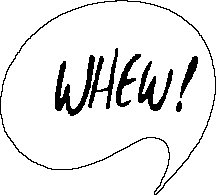 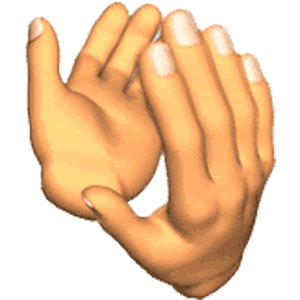 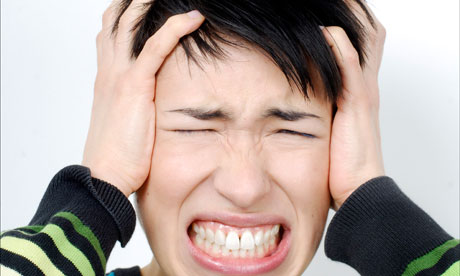 clappingSO…what can a person do if she feels like clapping or feels like saying ‘whew’ or ‘whoa’?They can try Self-Control.  Look at these cartoon ‘helpers’																																																																																									Self control is when you: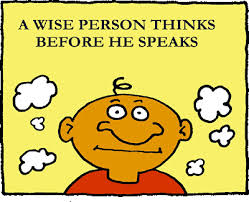 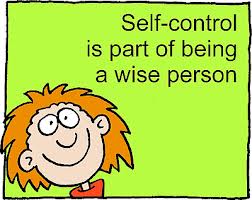 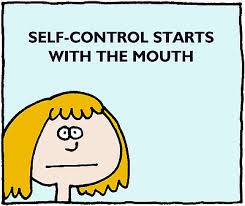 Stop  and Think before you do or say something.If you feel like clapping, STOP and THINK, 																																																																																										If a If a kid feels like talking and saying words a lot like ‘whew’, ‘whoa’, she can just whisper the words…then it won’t bother any one.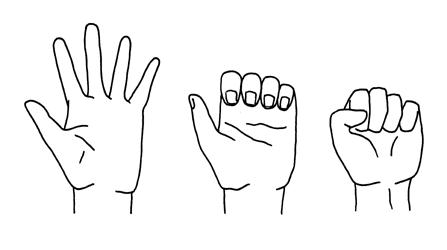 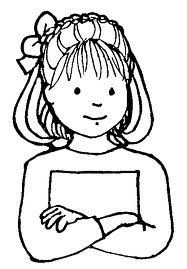 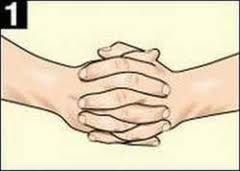 Guess who tries to do all these things…Taylor Swift!  She knows everyone likes her singing but she also knows to be careful and not bother her friends with clapping or too much talking.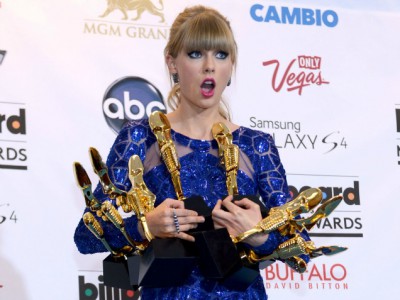 She whispers so she doesn’t bother her friends.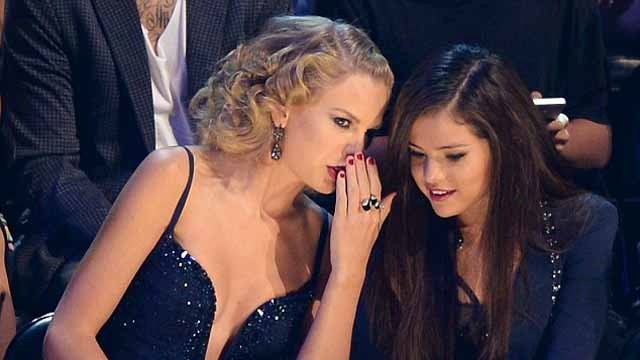 Taylor folds her arms or hands if she feels like clapping because that might be too loud for her friends.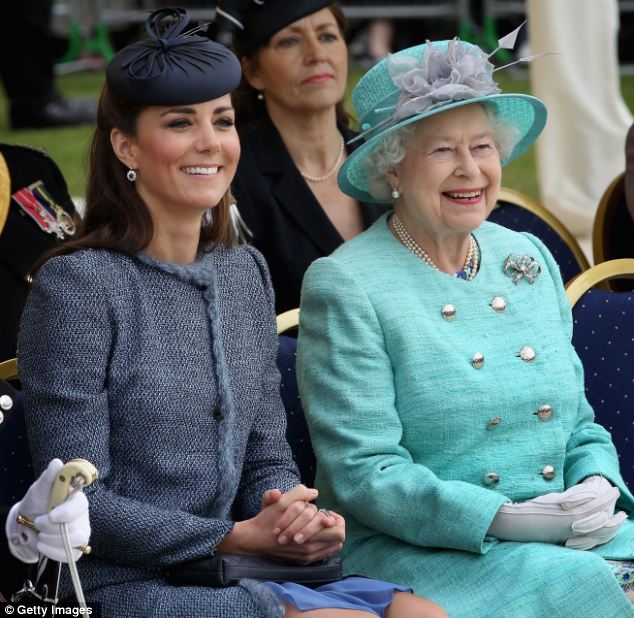 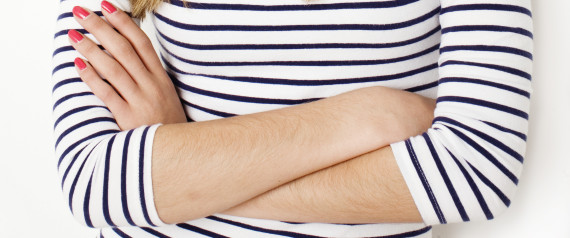 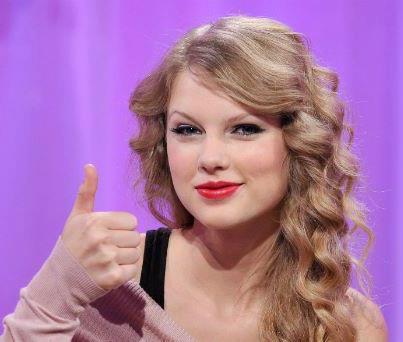 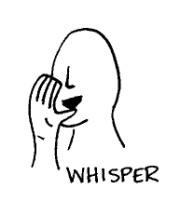 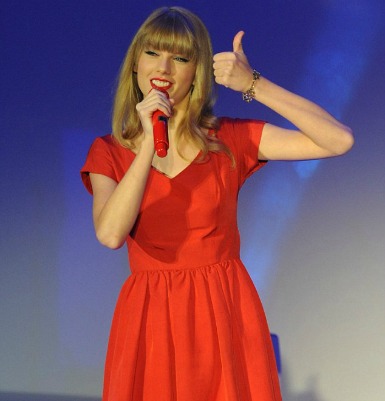 